Adliye Arabuluculuk Büroları İletişim NumaralarıAdliyeAdliye Arabuluculuk BüROSUTelefonAdana AdliyesiAdana Arabuluculuk Bürosu0 322 352 5820 Dahili 2426 veya 2005 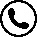 Adıyaman AdliyesiAdıyaman Arabuluculuk Bürosu0 416 216 37 21 Dahili 1082 Afyonkarahisar AdliyesiAfyonkarahisar Arabuluculuk Bürosu0 272 216 90 03 Dahili 1069Ağrı AdliyesiAğrı Arabuluculuk Bürosu0 472 215 17 49 Dahili 1112Aksaray AdliyesiAksaray Arabuluculuk Bürosu0 382 216 03 02 Dahili 1055Amasya AdliyesiAmasya Arabuluculuk Bürosu0 358 218 41 50 Dahili 2156 veya 2097Ankara AdliyesiAnkara Arabuluculuk Bürosu0312 540 45 32 - 0312 204 47 79Ankara Batı AdliyesiAnkara Batı Adliyesi Bürosu0 312 246 44 54Antalya AdliyesiAntalya Arabuluculuk Bürosu0242 245 38 13- 0 242 245 38 17Aydın AdliyesiAydın Arabuluculuk Bürosu0 256 225 33 24 Dahili 201Balıkesir AdliyesiBalıkesir Arabuluculuk Bürosu0 266 223 00 83 Dahili 1048 ve 1151 veya 1142Bursa AdliyesiBursa Arabuluculuk Bürosu0 224 271 56 06 Dahili 1174İnegol Adliyesiİnegol Arabuluculuk Bürosu0 224 715 1978 Dahili 1328Çorum AdliyesiÇorum Arabuluculuk Bürosu0 364 227 78 80 (Dahili 378)Denizli AdliyesiDenizli Arabuluculuk Bürosu0 258 377 55 03 Dahili 1093Diyarbakır AdliyesiDiyarbakır Arabuluculuk Bürosu0 412 229 16 00 Dahili 1375Edirne AdliyesiEdirne Arabuluculuk Bürosu0 284 225 10 31 Dahili 1066Erzincan AdliyesiErzincan Arabuluculuk Bürosu0 446 214 1940 Dahili 1360Erzurum AdliyesiErzurum Arabuluculuk Bürosu0 442 235 75 35 Dahili 1388Eskişehir AdliyesiEskişehir Arabuluculuk Bürosu0 222 240 72 22 Dahili 1461 veya 1462Gaziantep AdliyesiGaziantep Arabuluculuk Bürosu0 342 321 36 36 Dahili 2578Giresun AdliyesiGiresun Arabuluculuk Bürosu0 454 2158 76 00-01 Dahili 1212Hatay AdliyesiHatay Arabuluculuk Bürosu0 422 424 90 40 Dahili 2028Isparta AdliyesiIsparta Arabuluculuk Bürosu0 246 227 45 62 Dahili 1160istanbul Adliyesiistanbul Arabuluculuk Bürosu0 212 375 75 75 Dahili 52532 - 52533 - 52536 - 52537 - 52538 ve 52539istanbul Anadolu Adliyesiistanbul Anadolu Arabuluculuk Bürosu0 216 303 33 33 (Dahili 6228-6229)İstanbul Bakırköy AdliyesiBakırköy Arabuluculuk Bürosu0 414 54 00 (Dahili 5135)İstanbul Büyükçekmece AdliyesiBüyükçekmece Arabuluculuk Bürosu0 212 863 60 48 Dahili 123İstanbul Küçükçekmece AdliyesiKüçükçekmece Arabuluculuk Bürosu0 212 599 24 33 Dahili 116izmir Adliyesiizmir Arabuluculuk Bürosu0 232 411 20 00 Dahili 1202İzmir Karşıyaka AdliyesiKarşıyaka Arabuluculuk Bürosu0 232 368 03 03 Dahili 204İzmir Ödemiş AdliyesiÖdemiş Arabuluculuk Bürosu0 232 544 90 88 (Dahili 4110 ve 4111) Kahramanmaraş AdliyesiKahramanmaraş Arabuluculuk Bürosu0 344 211 16 90 (Dahili 1187)Kastamonu AdliyesiKastamonu Arabuluculuk Bürosu0 336 215 42 97 (Dahili 1002) Kayseri AdliyesiKayseri Arabuluculuk Bürosu0 352 222 12 71 (Dahili 1394)Kırıkkale AdliyesiKırıkkale Arabuluculuk Bürosu0 318 224 26 74 (Dahili 1079)Kırşehir AdliyesiKırşehir Arabuluculuk Bürosu0 386 213 16 77 Dahili 1001 ve 1142Kocaeli AdliyesiKocaeli Arabuluculuk Bürosu0 262 321 08 19 (Dahili 1053)Gebze AdliyesiGebze Arabuluculuk Bürosu0 262 641 10 03 (Dahili 6142)Konya AdliyesiKonya Arabuluculuk Bürosu0 332 221 31 00 (Dahili 5355)Malatya AdliyesiMalatya Arabuluculuk Bürosu0 422 324 90 40 (Dahili 2028)Manisa AdliyesiManisa Arabuluculuk Bürosu0 236 236 33 10 (Dahili 1242)Mersin AdliyesiMersin Arabuluculuk Bürosu0 324 232 18 45 (Dahili 2658-2659)Muğla AdliyesiMuğla Arabuluculuk Bürosu0 252 212 97 85 Dahili 223Bodrum AdliyesiBodrum Arabuluculuk Bürosu0 252 363 10 94Nevşehir AdliyesiNevşehir Arabuluculuk Bürosu0 384 213 30 40Ordu AdliyesiOrdu Arabuluculuk Bürosu0 452 233 05 86 (4 HAT) Dahili 1144Osmaniye AdliyesiOsmaniye Arabuluculuk Bürosu0 328 826 18 64 (Dahili 1182)Rize AdliyesiRize Arabuluculuk Bürosu0464 213 03 18 -1169 Sakarya AdliyesiSakarya Arabuluculuk Bürosu0264 251 37 00(Dahili 2191)Samsun AdliyesiSamsun Arabuluculuk Bürosu0 362 311 55 00 (Dahili 1590- 1591)Sinop AdliyesiSinop Arabuluculuk Bürosu0 368 261 25 46 Dahili 118Sivas AdliyesiSivas Arabuluculuk Bürosu0 316 221 51 75 Dahili 1168Şanlıurfa AdliyesiŞanlıurfa Arabuluculuk Bürosu0 414 313 16 69 (Dahili 138)Trabzon AdliyesiTrabzon Arabuluculuk Bürosu0 462 230 22 44 (Dahili 1118) Tokat AdliyesiTokat Arabuluculuk Bürosu0 356 214 99 00 (Dahili 110) Tekirdağ Çorlu AdliyesiÇorlu Arabuluculuk Bürosu0 282 673 83 90 (10 hat)(Dahili 2015)Uşak AdliyesiUşak Arabuluculuk Bürosu0 276 231 50 14 (Dahili 2162) Yalova AdliyesiYalova Arabuluculuk Bürosu0 226 814 86 11 (Dahili 221) Yozgat AdliyesiYozgat Arabuluculuk Bürosu0 354 212 55 08 (Dahili 204)